Program ALS seminarer 12.-15. oktober 2017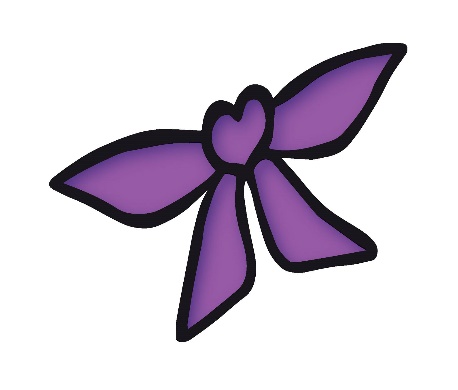 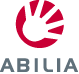 Torsdag 12/10-2017 Fagdag.Kl.09.00: Stiftelsen ønsker velkommen. Kl.09.15. Ann-Christin Pettersen (Intensivsykepleier/koordinator LTMV ved Akershus universitetssykehus HF.) Holder foredrag om LTMV - Langtids mekanisk. Ventilasjon til pasienter med ALS - fordeler og ulemper ved livsforlengende behandling.Kl.10.00 Pause Kl.10.30 ALS syk forteller om det å leve med ALS.Kl.11.30 Pause Kl.12.00. Line Mette, (sykepleier) fra stiftelsen skal snakke om sykepleie til personer med ALS.Kl.13.00 Lunsj.Kl.14.00. Abilia forteller om hjelpemidler og kommunikasjon hjelpemidler. Kl. 15.00 avslutning og vel hjem.Alle vi i stiftelsen ALS norsk støttegruppe og Abilia takker for fremmøte.www.alsnorge.no 